Subjects and CareersArts – https://lancashire.startprofile.com/page/occupation-attributes?attr=2.C.7.chttps://lancashire.startprofile.com/page/explore-jobs-by-interests-artComputers – https://lancashire.startprofile.com/page/occupation-attributes?attr=2.C.3.ahttps://lancashire.startprofile.com/page/explore-jobs-by-interests-computersDesign and Technology – https://lancashire.startprofile.com/page/occupation-attributes?attr=2.C.3.bhttps://lancashire.startprofile.com/page/occupation-attributes?attr=2.C.3.cFood – https://lancashire.startprofile.com/page/occupation-attributes?attr=2.C.2.bForeign Languages – https://lancashire.startprofile.com/page/occupation-attributes?attr=2.C.7.bhttps://lancashire.startprofile.com/page/explore-jobs-by-interests-languagesGeography – https://lancashire.startprofile.com/page/occupation-attributes?attr=2.C.4.gHistory – https://lancashire.startprofile.com/page/occupation-attributes?attr=2.C.7.dhttps://lancashire.startprofile.com/page/explore-jobs-by-interests-historyReligious Studies –https://lancashire.startprofile.com/page/occupation-attributes?attr=2.C.7.eEnterprise – https://lancashire.startprofile.com/page/occupation-attributes?attr=2.C.1.aPsychology – https://lancashire.startprofile.com/page/occupation-attributes?attr=2.C.4.ePhysical Education – https://lancashire.startprofile.com/page/explore-jobs-by-interests-fitnesshttps://lancashire.startprofile.com/page/explore-jobs-by-interests-sportHealth and Social Care – https://lancashire.startprofile.com/page/explore-jobs-by-interests-healing-peoplehttps://lancashire.startprofile.com/page/explore-jobs-by-interests-helping-peoplehttps://lancashire.startprofile.com/page/explore-jobs-by-interests-working-with-childrenPerforming Arts – https://lancashire.startprofile.com/page/explore-jobs-by-interests-musichttps://lancashire.startprofile.com/page/explore-jobs-by-interests-performingCore Subjects Maths – https://lancashire.startprofile.com/page/occupation-attributes?attr=2.C.4.ahttps://lancashire.startprofile.com/page/explore-jobs-by-interests-moneyhttps://lancashire.startprofile.com/page/explore-jobs-by-interests-numbersEnglish – https://lancashire.startprofile.com/page/occupation-attributes?attr=2.C.7.ahttps://lancashire.startprofile.com/page/occupation-attributes?attr=2.C.9.bPhysics – https://lancashire.startprofile.com/page/occupation-attributes?attr=2.C.4.bBiology – https://lancashire.startprofile.com/page/occupation-attributes?attr=2.C.4.dChemistry – https://lancashire.startprofile.com/page/occupation-attributes?attr=2.C.4.cScience – https://lancashire.startprofile.com/page/explore-jobs-by-interests-science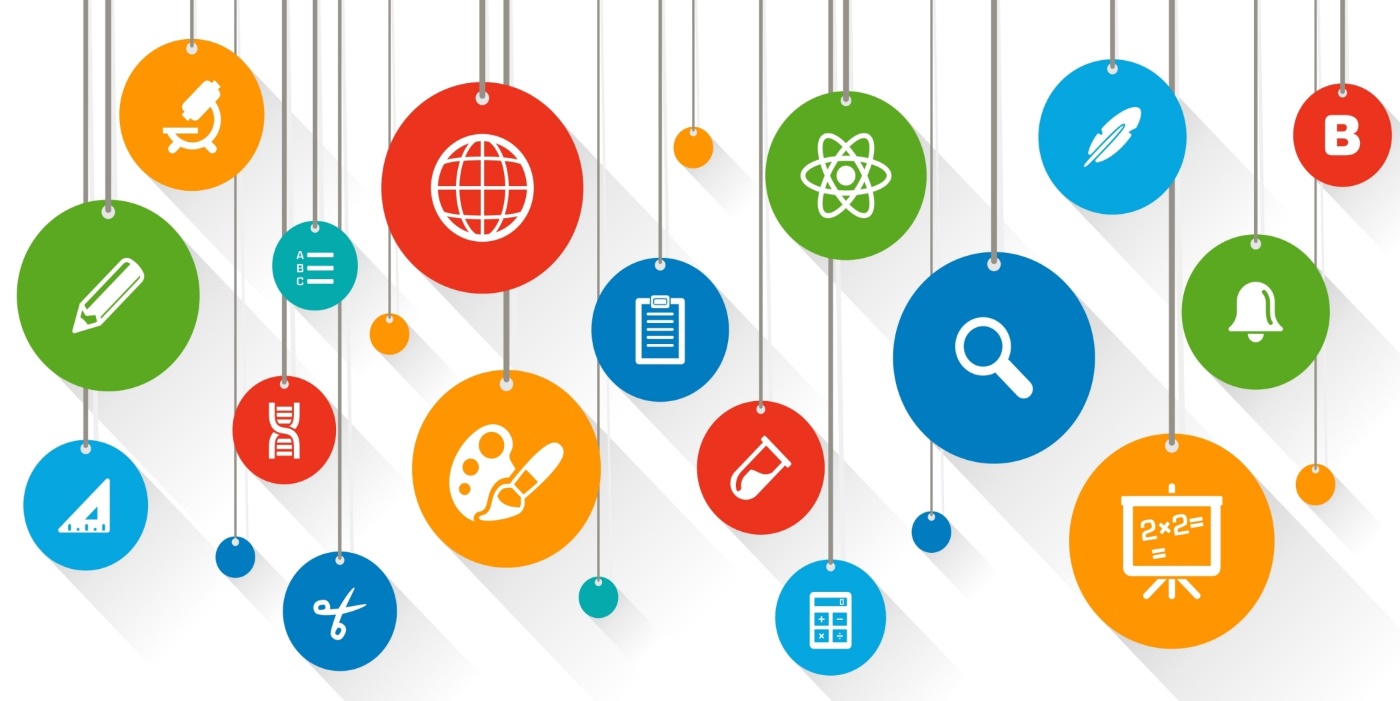 